Программа курса внеурочной деятельности для учащихся 1-4 классов «В мире профессий»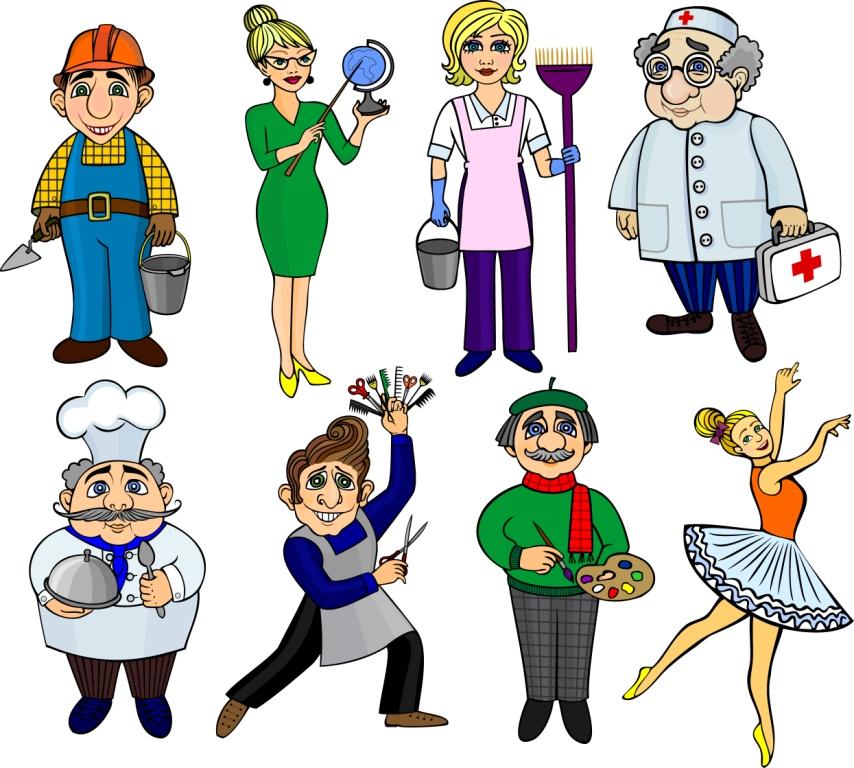 Пояснительная запискаДанный курс является первой ступенькой в профориентационной работе.В жизни каждого человека профессиональная деятельность занимает важное место. С первых шагов ребёнка родители задумываются о его будущем, внимательно следят за интересами и склонностями своего ребёнка, стараясь предопределить его профессиональную судьбу. Учёба в школе выявляет избирательное отношение школьника к разным учебным предметам.Перед младшим школьником  не стоит проблема выбора профессии. Но поскольку профессиональное самоопределение взаимосвязано с развитием личности на всех возрастных этапах, то младший школьный возраст можно рассматривать как подготовительный, закладывающий основы для профессионального самоопределения в будущем.Представления о профессиях ребёнка 7-10 лет ограничены его пока небогатым жизненным опытом. Между тем, в современном мире существует огромное количество видов труда. Ориентация в этом океане человеческих занятий является важнейшим звеном социальной адаптации ребёнка.В школах формирование представлений о мире труда и профессий подчас осуществляется недостаточно целенаправленно и системно. В то время как именно школа должна стать решающим звеном процесса профессионального самоопределения обучающихся, оказать действенное влияние на целенаправленное формирование представлений о мире труда и профессий.Решение данных проблем позволит оптимизировать учебный процесс, направленный на профориентационное  образование, сделает учёбу в школе единым преемственным образовательным процессом.Комплексная  программа профессиональной  работы  для начальной школы «В мире профессий» создана для того, чтобы уже на ранних стадиях формирования социальной сферы интересов личности ребёнка познакомить младших школьников с профессиями взрослых людей и обеспечить пропедевтику профориентационной подготовки. Таким образом, предлагаемая   программа может стать первой ступенью в системе работы школы по переходу на профориентационное обучение.В основе курса лежит идея раннего знакомства с различными сферами человеческой деятельности через организацию учебно-исследовательской деятельности обучающихся.  При определении этих сфер использовалась типология, предложенная доктором психологических наук Е.А.Климовым. Данная типология позволяет все многообразие человеческих профессий соотнести с основными видами деятельности в зависимости от объекта, на который она направлена: «человек - человек», «человек - техника», «человек – художественный образ», «человек - природа».Межпредметная интеграция способствует, во-первых, формированию целостного представления о различных сферах человеческой деятельности; во – вторых, развитию знаний, умений и навыков, необходимых для создания этой целостности в смысловых новообразованиях у младших школьников; в-третьих, освоению элементарных знаний о профессиях людей; в-четвёртых, включению обучающихся в исследовательскую деятельность.Данная программа предполагает реализацию через:                   Внеурочную деятельность детей –  программа  «В мире профессий» (духовно-нравственное  направление внеурочной деятельности);                   Внеклассную работу.Профориентационное  воспитание в начальной школе – это создание  среды, которая будет способствовать воспитанию у ребёнка личностных качеств, определяющих способность делать осознанный выбор в ситуациях самоопределения. Однако профессиональное самоопределение – это не просто выбор профессии, а своеобразный творческий процесс развития личности, начинающийся с раннего возраста.Новизна программы состоит в том, что она соединяет в себе сведения из разных предметных областей психологии, литературы, истории, экологии, социологии, ОБЖ, художественного труда.  Программа рассчитана на 4 года (1 - 4 класс).Ведущая деятельность: поисковая, исследовательская, творческая, игровая.Содержание определяется возрастными особенностями младших школьников.Каждое занятие имеет тематическое наполнение, связанное с рассмотрением определённой профессии. Обучающиеся имеют возможность расширить свой кругозор, представление о мире профессий, а также исследовать свои способности применительно к рассматриваемой профессии.Курс занятий построен таким образом, что предоставляет обучающимся возможность тренировать различные виды своих способностей.В данной  программе  игровая мотивация превалирует, перерастая в учебную.  Ребёнок становится заинтересованным субъектом в развитии своих способностей.Занятия проводятся в активной форме, это игры, дискуссии, конкурсы, экскурсии, конференции, элементы тренинга, викторины с элементами творчества и самостоятельного поиска знаний. Важна смена различных видов деятельности на протяжении всего занятия. Это способствует формированию учебно-познавательных мотивов, потребности в творческой деятельности, развитию кругозора у учащихся. Развитие творческих способностей немыслимо без творческой деятельности.Это рисунок, аппликация, сообщение, а также сочинение рассказов, стихов, сценариев, проигрывание сценок, спектаклей, миниатюр, выпуск тематических газет, плакатов, выставка работ ИЗО и трудовой деятельности.На реализацию  комплексной программы  « В мире профессий » в 1-м классе отводится 33  часа   (1 час в неделю), во 2-4 классах – по 34 часа в год (1 час в неделю). Общий объём составляет 135 часов.Актуальность21 век поставили перед человеком и цивилизованным обществом множество сложных  и ответственных вопросов.  Речь идет о проблеме профессиональной ориентации  младших школьников в учебно – воспитательном процессе.В настоящее время в школе накоплен достаточно большой опыт форм и методов работы по профориентации старших школьников.Однако в наш стремительный век, когда бурно изменятся экономика, актуальной  становится целенаправленная работа по профессиональной ориентации  уже с воспитанниками младших классов.Особенность работы по профессиональной ориентации не заключают в подведении детей к выбору профессии. Главное - это развитие внутренних психологических ресурсов ребенка.В начальной  школе, когда учебно-познавательная  деятельность становится ведущей, важно расширить представление о различных профессиях. В процессе развития ребенок насыщает свое сознание разнообразными представлениями о мире профессий. Некоторые элементы профессиональной деятельности ему трудно понять, но в каждой профессии есть область, которую можно представить на основе наглядных образцов, конкретных ситуаций из жизни.На этой стадии создается определенная наглядная основа, на которой базируется дальнейшее развитие профессионального самосознания. Цель курса: создание образовательной среды, насыщенной возможностями для реализации способностей обучающихся через развитие интереса к разным видам сферы деятельности.Цель I этапа профориентационной работы - это актуализация представлений о профессии среди младших школьников.Цели II и III этапов профориентации учащихся - диагностика и определение предпочтений учащихся к профессии, соизмерение своих возможностей и желаний с потребностью рынка труда и, наконец, профессиональная проба, и психологическая готовность к самоопределению.Задачи:    познакомить с широким спектром профессий, особенностями разных профессий;    выявить наклонности, необходимые для реализации себя в выбранной в будущем профессии;    способствовать формированию уважительного отношения к людям разных профессий и результатам их труда;    способствовать развитию интеллектуальных и творческих возможностей ребёнка;    способствовать формированию нравственных качеств: доброты, взаимовыручки, внимательности, справедливости и т.д.;    способствовать формированию навыков здорового и безопасного образа жизни.Ожидаемые результаты прохождения комплексной программы  «В мире профессий»:                   участие в различных видах игровой, изобразительной, творческой деятельности;                   расширение кругозора о мире профессий;                   заинтересованность в развитии своих способностей;                   участие в обсуждении и выражение своего отношения к изучаемой профессии;                   возможность попробовать свои силы в различных областях коллективной деятельности, способность добывать новую информацию из различных источников.В результате изучения комплексной программы    «В мире профессий» младший школьник узнает:    основные сферы профессиональной деятельности человека;    основные понятия, признаки профессий, их значение в обществе;    предприятия и учреждения микрорайона, города;    основные приёмы выполнения учебных проектов;будет уметь:    оперировать основными понятиями и категориями;    рассказывать о профессии и обосновывать её значение в обществе;    пользоваться информацией, получаемой на уроках из учебной, художественной, научно-популярной литературы, СМИ, ИКТ.Личностные, метапредметные и предметные результатыосвоения комплексной  программы «В мире профессий»Личностные результаты:У ученика будут сформированы:положительное отношение к процессу учения, к приобретению знаний и умений, стремление преодолевать возникающие затруднения;осознание себя как индивидуальности и одновременно как члена общества с ориентацией на проявление доброго отношения к людям, уважения к их труду, на участие в совместных делах, на помощь людям, в том числе сверстникам;умение выделять нравственный аспект поведения, соотносить поступки и события с принятыми в обществе морально-этическими принципами;У ученика могут быть  сформированы:стремление к саморазвитию, желание открывать новое знание, новые способы действия, готовность преодолевать учебные затруднения и адекватно оценивать свои успехи и неудачи, умение сотрудничать;стремление к соблюдению морально-этических норм общения с людьми другой национальности, с нарушениями здоровьяМетапредметными  результатами программы внеурочной деятельности по  комплексной программе  «В мире профессий » - является формирование следующих универсальных учебных действий (УУД):Регулятивные универсальные учебные действия:Ученик научится:организовывать свою деятельность, готовить рабочее место для выполнения разных видов работ;принимать (ставить) учебно-познавательную задачу и сохранять её до конца учебных действий;планировать (в сотрудничестве с учителем, с одноклассниками или самостоятельно) свои действия в соответствии с решаемыми учебно-познавательными, учебно-практическими, экспериментальными задачами;действовать согласно составленному плану, а также по инструкциям учителя;контролировать выполнение действий, вносить необходимые коррективы (свои и учителя);оценивать результаты решения поставленных задач, находить ошибки и способы их устранения.Ученик получит возможность научиться:оценивать своё знание и незнание, умение и неумение, продвижение в овладении тем или иным знанием и умением по изучаемой теме;ставить учебно-познавательные задачи перед выполнением разных заданий;проявлять инициативу в постановке новых задач, предлагать собственные способы решения;адекватно оценивать результаты учебной деятельности, осознавать причины неуспеха и обдумывать план восполнения пробелов в знаниях и умениях.Познавательные универсальные учебные действия:Ученик научится:осознавать учебно-познавательную, учебно-практическую, экспериментальную задачи;осуществлять поиск информации, необходимой для решения учебных задач, собственных наблюдений объектов природы и культуры, личного опыта общения с людьми;понимать информацию, представленную в вербальной форме, изобразительной, схематической, модельной и др., определять основную и второстепенную информацию;применять для решения задач (под руководством учителя) логические действия анализа, сравнения, обобщения, классификации, установления причинно-следственных связей, построения рассуждений и выводов;наблюдать и сопоставлять, выявлять взаимосвязи и зависимости, отражать полученную при наблюдении информацию в виде рисунка, схемы, таблицы;использовать готовые модели для изучения строения природных объектов и объяснения природных явлений;осуществлять кодирование и декодирование информации в знаково-символической форме.Ученик получит возможность научиться:сопоставлять информацию из разных источников, осуществлять выбор дополнительных источников информации для решения исследовательских задач, включая Интернет;обобщать и систематизировать информацию, переводить её из одной формы в другую (принятую в словесной форме, переводить в изобразительную, схематическую, табличную);дополнять готовые информационные объекты (тексты, таблицы, схемы, диаграммы), создавать собственные;осуществлять исследовательскую деятельность, участвовать в проектах, выполняемых в рамках урока или внеурочных занятиях.Коммуникативные универсальные учебные действия:Ученик научится:осознанно и произвольно строить речевое высказывание в устной и письменной форме;аргументировано отвечать на вопросы, обосновывать свою точку зрения, строить понятные для партнёра высказывания, задавать вопросы, адекватно использовать речевые средства для решения задач общения;вступать в учебное сотрудничество с учителем и одноклассниками, осуществлять совместную деятельность в малых и больших группах, осваивая различные способы взаимной помощи партнёрам по общению;допускать возможность существования у людей различных точек зрения, проявлять терпимость по отношению к высказываниям других, проявлять доброжелательное отношение к партнёрам;Ученик получит возможность научиться:оперировать в речи предметным языком – правильно (адекватно) использовать понятия, полно и точно излагать свои мысли, строить монологическую речь, вести диалог;планировать, сотрудничая с взрослыми (учитель, родитель) и сверстниками, общие дела, распределять функции участников и определять способы их взаимодействия;проявлять инициативу в поиске и сборе информации для выполнения коллективной работы, желая помочь взрослым и сверстникам;уважать позицию партнёра, предотвращать конфликтную ситуацию при сотрудничестве, стараясь найти варианты её разрешения ради общего дела.участвовать в проектной деятельности, создавать творческие работы на заданную тему (рисунки, аппликации, модели, небольшие сообщения, презентации).Предметные результаты:Знает:Основные сферы профессиональной деятельности человека;Основные понятия, признаки профессий, их значение в окружающем обществе;Предприятия и учреждения населенного пункта, района;Основные приемы выполнения учебных проектов.Умеет:Оперировать основными понятиями и категориями;Рассказывать о профессии и обосновывать ее значение в жизни общества;Переносить теоретические сведения о сферах человеческой деятельности на некоторые конкретные жизненные ситуации.Первый уровень результатов (1-й класс) – приобретение социальных знаний. Занятия по конструированию, знакомство с домашними ремёслами, экскурсии на производство, встречи с людьми разных профессийВторой уровень результатов (2–3-й классы) – формирование ценностного отношения к социальной реальности. Сюжетно-ролевые, продуктивные игры («Почта», «В магазине», «Выпуск классной газеты»)Третий уровень результатов (4-й класс) – получение опыта самостоятельного общественного действия. Совместное образовательное производство детей и взрослых.Формы работы1.  Классные часы и беседы о профессиях.2.  Тренинговые и тематические занятия.3.  Конкурсы рисунков.4.  Экскурсии.5.  Игры-викторины.6.  Встречи с людьми разных профессий.7.  Описание профессий.8.  Письменные работы: мини-сочинения, синквейны.9.  Заполнение анкет и результатов самооценки. Диагностика.10. Работа индивидуально, в парах, в малых группах.11. Реклама профессий.12. Составление профессионального портрета семьи. Трудовые династии.13. Лекция.14. Дискуссия.15. Творческая работа.16. Практикум. Мастер-классы.Методы и приемы профориентации в начальной школеОсновные методы и приемы профориентации младших школьников:
          В 1 классе у ребенка формируются первые умения и навыки общего труда, расширяются знания о применении техники, о трудовой деятельности людей, о значении труда в жизни человека. На этом этапе важно проводить различные экскурсии по городу, на ферму, в сад. В городе, например, встретив продавца в магазине, поговорить с детьми на эту тему, объяснить, зачем нужна такая профессия, чем она полезна. На стройке обратить внимание детей на то, как работают строители, какие инструменты при этом используют и т.д. Педагог так же может сводить детей в школьный сад, рассказать, как работают садоводы и по результатам беседы дать задание на дом, например, с помощью родителей посадить цветок в горшок и ухаживать за ним. На классных часах преподаватель может проводить беседы на тему: «Уважение к трудящимся людям», «Бережное отношение к природе»  и др.
         Во 2 классе продолжается знакомство учеников с трудом людей, углубляется их знание о разных профессиях, устанавливается трудовые отношения в группах. Второклассники осваивают различные трудовые навыки и умения. В этот период педагогу очень важно провести беседу с учениками на темы «Кем работает папа», «Кем работает мама». Рассмотреть аспекты работы таких профессий как повар, портной, врач, водитель, т.е. тех профессий, с которыми мы сталкиваемся каждый день. По возможности, показывать документальные фильмы на данную тему. Очень важно на данном этапе приобщить школьников к трудовой деятельности в школьном саду.
         В 3-4 классах продолжается знакомство школьников с трудом окружающих людей. На этом периоде у учащихся вырабатываются первые навыки организации своего труда и чувство ответственности за проделанную ими работу. Это подходящее время для знакомства с более «сложными» профессиями, с которыми ученики не сталкиваются каждодневно – слесарь, токарь, маляр, плотник. Для более подробного представления данных профессий педагог может сводить учеников в школьную мастерскую. Важно так же организовать внеклассные тематические уроки, главными гостями которых будут люди той или иной профессии. Они смогут более подробно рассказать о своей профессии и ответить на вопросы учеников.
Кроме вышеперечисленного, ученики должны посещать дополнительные кружки художественного, технического и спортивного творчества. Такие творческие кружки помогут ребенку определиться в выборе профессии.Формирование установок на разнообразие профессий и понимание роли труда в жизни человека хорошо проводить в форме экскурсий на предприятия, но это труднее в организационном плане. Младшие школьники очень чувствительны, и хорошо запоминают тот опыт, когда удаётся что-то сотворить своими руками. Информационная поддержка в виде викторин и конкурсов по профессиям по параллелям вполне реальная форма работа - это следующий ресурс, который надо развивать. Важно, чтобы информация была красочной и захватывающей, реальной, живой, поэтому роль экскурсий на предприятия, и знакомства с различными профессиями – это неоценимый вклад в расширение представлений ребёнка о профессии. Непосредственно в школе, конечно, должен быть игровой методический материал - набор игрушек по профессиям, раздаточный материал, виртуальный кабинет по профориентации. На сегодняшний день проводится работа по профориентации в основном за счёт интеграции в различные предметы, но в соответствии с новыми стандартами необходимо развивать практическую деятельность детей по этому направлению, подключая интернет – ресурсы. Заканчивая начальную школу, дети должны иметь начальное представление о поиске сведений о профессии в современном информационном поле, не ограничиваясь просто виртуальными играми, и получить первоначальный незабываемей опыт своей поисковой и исследовательской деятельности.Основные направления  комплексной  программыпрофессиональной  работыдля начальной школы (1-4 класс)«В мире профессий»Модуль I -   «Играем в профессии»  - 1 класс.Цель: формирование элементарных знаний о профессиях через игру.Модуль II -  «Путешествие в мир профессий»   - 2 класс.         Цель: расширение представлений детей о мире профессий.Модуль III -  «У меня растут года…» - 3 класс.         Цель: формирование мотивации, интерес к трудовой и учебной деятельности, стремление к коллективному общественно-полезному труду.Модуль IV -  «Труд в почете любой, мир профессий большой»   - 4 класс.         Цель: формировать добросовестное  отношении к труду, понимание его роли в жизни человека и общества, развивать интерес к будущей профессии.Содержание программыМодуль I «Играем в профессии» (33 часа)Все работы хороши (2 ч.). Занятия с элементами игры.Введение в тему. Стихи о профессиях. Работа с карточками (конкурс состоит в составлении целой из разрезанной на части картинки). Конкурс маляров. Игра «Кто потерял свой инструмент», конкурс «Найди лишнее», игра «Таинственное слово» (расшифровка слов баркы (рыбак), ртомас (матрос), явше (швея). Игра отгадай пословицы (Без охоты..(нет рыбока), без дела жить -…(только небо коптить). Викторина «Угадай профессию» кто пашет, сеет, хлеб убирает (хлебороб), кто лекарство отпускает (аптекарь), кто дома строит (строитель).Кому что нужно(2 ч.). Дидактическая игра.Вводное слово  учителя. Определение правила игры. Подбираются картинки и предметы соответствующих профессий. Например: строитель-мастерок, врач-градусник, повар-кастрюля и т.д.Оденем куклу на работу (2ч.). Дидактическая игра.Оборудование: изображение рабочей одежды, изображение кукол. Подобрать к каждой картинке одежду и назвать соответствующую профессию (строитель, милиционер, врач, пожарник, продавец).Идём на работу - дидактические игры. Разложены круги, в середине которых нарисованы люди разных профессий, относительно с изображением инструментов. Необходимо выбрать картинку, подходящую для работы.Мы строители (2ч.). Занятие с элементами игры.Организационный момент. Игра. Построение дома, башни из геометрических фигур, конструктора. Физкультминутка. Просмотр м/ф. Игра со счётными палочками. Строим модель грузовика из спичечных коробков. Итог. Что нужно знать, чтобы стать строителем. Какую пользу приносят наши знания. Магазин (2ч.). Ролевая игра.Мы идем в магазин (2ч.). Беседа с игровыми элементами.Организационный момент. Актуализация опорных знаний. Вопросы, какие бывают магазины? Кто работает в магазине? Формирование  новых знаний. Анализ стихотворений. Игра «Вставьте буквы, и вы узнаете, кто работает в магазине». Заведующая, продавец, товаровед, охранник, администратор. Оценка: вежливый, грубый продавец. Итог: как называется профессия людей работающих в магазине?Аптека (2ч.). Ролевая игра.Организационный момент. Игра.  Построение из геометрических фигур здания аптеки. Физкультминутка. Просмотр м/ф. Игра со счётными палочками. Строим модель грузовика из спичечных коробков. Итог. Что нужно знать, чтобы стать строителем. Какую пользу приносят наши знания.Больница (2ч.). Ролевая играОрганизационный момент. Игра (детский набор «Доктор»). Физкультминутка. Просмотр м/ф. Игра со счётными палочками. Строим модель скорой помощи. Итог. Что нужно знать, чтобы стать доктором. Какую пользу приносят наши знания.Какие бывают профессии (2 ч.). Игровой час.Организационный момент. Актуализация опорных знаний. Подбор рифмовок в стихотворении. Рассказ о мире профессий. Игра: «Закончи пословицу…» (например, «Без труда..( не вытянуть рыбку из пруда»). Загадки о профессиях. Кроссворд о профессиях. Итог: о каких профессиях мы сегодня узнали?С.Михалков «Дядя Степа-милиционер» (2ч.). Чтение.Чтение текста. Словарная работа: милиционер, профессия..Обсуждение прочитанного. Ответы на вопросы.С.Михалков «Дядя Степа-милиционер» (3 ч.). Видеоурок.Просмотр м/ф по произведению С.Михалков «Дядя Степа-милиционер». Обсуждение поступков главных героев. Как бы ты поступил ты в данной ситуациях. Словарная работа.В.Маяковский «Кем быть?» (2ч.) Чтение текста.Чтение по ролям. Обсуждение текста. Словарные работы: столяр, плотник, рубанок, инженер, доктор, конструктор, шофер.К.Чуковский «Доктор Айболит» (2ч.)Игра-демонстрация, викторина.Уход за цветами. (2ч.). Практическое занятие.Профессия «Повар»(2ч.). Экскурсия.Вступительное слово учителя. Презентация профессий. Знакомство со столовой школы. Знакомство с профессией повар. Встреча с людьми, работниками в школьной столовой.Поварята. (2ч). Конкурс-игра.Модуль II «Путешествие в мир профессий»(34 часа)Мастерская удивительных профессий (2ч.). Дидактическая игра.Карточки (желтые, синие, красные; по 5 в каждой - 4 с рисунком, 1 без рисунка и 4 картонных круга - тех же цветов).Изображения  рабочая одежда из выбранных карточек, средства  труда, место работы. Определить профессии, результат труда человека. Разные дома (2ч.). Практическое занятие.Использование настольного конструктора «Строитель». Разбить детей на несколько групп. Выполнить следующее задание: из кубиков построить дома. Игра-соревнование со строительными игровыми материалами. Конструирование из настольного конструктора. Итог, награждение. Дачный домик (2ч.). Практическое занятие.Подобрать цветную бумагу (крышу, стены, труба, крыльцо). Выложить аппликацию из цветной бумаги и картона. Итог, выявить лучших участников, награждение.Моя профессия (2ч.). Игра-викторина.Дидактическая игра: «Доскажи словечко», загадки. Игра: «Волшебный мешок» (определить на ощупь инструменты). Итог. Профессия «Врач» (3ч.). Дидактическая игра.«Назови профессии»,  «Кто трудится в больнице». Работа с карточками.Больница (2 ч.). Сюжетно-ролевая игра.Доктор «Айболит»(2ч.). Игра«Кто нас лечит» (2ч.). Экскурсия в кабинет врача.Место, нахождение кабинета врача. Знакомство с основным оборудованием врача. Для чего нужны лекарства. Итог.«Добрый доктор Айболит» (2ч.).«Парикмахерская» (3ч.). Сюжетно-ролевая игра.Разгадывание загадок о предметах труда парикмахера. Игра с детским игровым набором «Парикмахер». Какие бывают парикмахеры.«Все работы хороши – выбирай на вкус!»  (2ч.). Игры.Постановка и обсуждение проблемных вопросов. Понятие «работа», «трудолюбие». Игра: «Быстро назови». Например: лекарство (врач), машина (шофер). Конкурс «мастерицы». Итог: мультимедиа - люди разных профессий.Д. Дж. Родари  «Чем пахнут ремесла» (2 ч.). Инсценировка.Профессия «Строитель»(2ч.). Дидактическая игра.Дидактическая игра: «Что кому нужно для работы на стройке?». Карточки с изображением предметов, орудий труда. Определить названия профессий. Например: штукатур-мастерок, машина-шофер.Строительный поединок (2ч.). Игра-соревнование.Разбить детей на несколько команд. Одна группа строит дома из спичек, другая из спичных коробков. Кто быстрее. Подведение итогов. Награждение команд.Путешествие в кондитерский цех пекарни «Каравай» (3 ч.). Экскурсия.Знакомство с профессией кондитера, с оборудованием кондитерского цеха. Кто работает в кондитерской? Мастер-классы.«Где работать мне тогда? Чем мне заниматься?» (1 ч.) Классный час.Введение в тему. Основная часть. Инсценировка стихотворения Александра Кравченко «Честный ответ». Понятие о работах, профессиях. Словарная работа (профессия, специальность, классификация). Мультимедиа (изображение профессий: мастер, штукатур, сантехник, каменщик, крановщик). Чтение стихов: Г. Машин «Крановщик», С. Баруздин «Плотник», «Архитектор». Итог.                              Модуль III «У меня растут года…»(34 часа)Что такое профессия (2ч.). Игровая программа.Вводное слово о профессиях. Речь труда в жизни человека. Работа с пословицами (например, «Труд кормит человека, а лень портит..»). Закончить пословицу: «Кто не работает, …… (тот не ест). Стихотворения о профессиях. Загадка про предметы, которые используют люди разных профессий. Угадать профессии по первой букве. По пословице угадать профессию (например: «Куй железо, пока горячо» (кузнец). У кого мастерок, у кого молоток (2ч.). Беседа с элементами игры.Вводное слово. История происхождения орудия труда. Знакомство с понятием «инструмента». Дидактическая игра: «Назови инструмент» (на кухне - например, чайник, кастрюля, сковорода). Инструменты для ремонта (молоток, напильник, плоскогубцы). Игра: «Черный ящик». Дидактическая игра: подбери нужный инструмент к профессии. Итог. Разгадывание кроссворд об инструментах.Истоки трудолюбия (2ч.). Игровой час.Вводное слово. О чем будем говорить. Загадки. Игра-конкурс: «Кто больше назовет профессий». Дидактическая игра: «Расскажи о профессии». Игра со словами: «Что будет, если….». Например, что будет, если повара перестанут готовить? Что будет, если врачи перестанут лечить? Физкультминутка. Игра: «Правильно дорисуй».Домашний помощник (2ч.). Игра-конкурс.Введение в игру. Конкурс «Кто каким делом занят». Дидактическая игра: «Кто чем занимается». Работа с картинками. Конкурс «Стихотворение». Сказки о том, как опасна лень (В. Пахнов). Инсценировки. Конкурс смекалистых. Конкурс: «Очумелые ручки». Конкурс-эстафета: «Кто быстрее забьёт гвоздь».Мир профессий (2ч.). Викторина.Разминка. Конкурс «Профсловарь». Конкурс болельщиков. Вопросы о профессиях.Загадки о профессиях.Конкурс платков. Конкурс письмо другу (друг просит дать совет по выбору профессии). Конкурс «Отгадай кроссворд», конкурс пословиц о профессиях.Игра «Эрудит» (угадать профессию по первой букве). Например: п (пилот), в (врач). Итог награждение лучших игроков.Угадай профессию (2ч.). Занятие с элементами игры.Вводное слово о профессиях. Дидактическая игра назови профессию, например: хлеб-хлебороб, одежда-портной. Чёрный ящик (определить на ощупь инструменты). Конкурс художников. Подведение итогов.Какие бывают профессии (2ч.). Занятие с элементами игры.Вступительное слово о профессиях. Стихи о профессиях. Пословицы о профессиях. Конкурс угадай профессию. Просмотр мультфильмов о строительных профессиях (столяр, плотник, сварщик). Рассказ по кругу. Придумать по 1 предложению о профессии. Конкурс архитекторов. Из одинакового числа геометрических фигур составить: дом, машинку и т.д. Итог.Куда уходят поезда (2ч.). Занятие с элементами игры.Вступительное слово. Просмотр мультимедиа о железнодорожном транспорте. Викторина об истории возникновения паровозов. Игра: «Что изменилось». Загадки о видах транспорта. Ролевая игра: «Проводник», «Машинист». Итог. Что нового мы сегодня узнали.Моя профессия (2ч). КВН.Представление команд. Визитная карточка (портные, модельеры). Разминка (назвать инструменты портных, виды одежды, пословицы). Конкурс капитанов. Разрисовщики тканей. Демонстрация моделей. Конкурс подарков. Итог. Награждение команд.Наши друзья  - книги (2ч.). Беседа с элементами игры. Экскурсия в сельскую библиотеку.Вступительное слово. Загадки о книгах. История происхождения книги. Папирус, береста, бумага. Изготовление современных книг. Знакомство с профессиями людей, которые создают книги (наборщик, печатник, переплетчик). Откуда сахар пришел (2ч.). Беседа.Вводное слово. Просмотр фильма. Обсуждение  растений,  из которых получают сахар. Обработка свеклы. Загадки о сахаре. Игра: «Назови профессию» (агроном, тракторист, шофер, химик, сахарный завод). Игра от А до Я (назвать профессии на все буквы алфавита).«Турнир профессионалов» (2ч.). Конкурс-игра.Представление команд. Приветствие. Азбука профессий (по букве определить профессию, например А-агроном, Б - бизнесмен). Конкурс «Кинокомедия» (вставить название фильмов). Игра «Третий лишний» (программист, закройщик, компьютерщик). Конкурс пантомимы (изобразить профессию). Подведение итогов. Все профессии нужны, все профессии важны (3ч.). Устный журнал.Вводное слово: страница информационная (данные о профессиях). Поэтическая (чтение стихов Д. Родари «Чем пахнут ремесла», Маяковский «Кем быть?») Художественная (просмотр мультимедиа о людях разных профессий). Игра. Дискуссия  «Объясните пословицу: «Всякая вещь трудом создана». Стройка  (2ч.). Экскурсия.Вводное слово. Инструктаж по ТБ. Выбор Знакомство со строительными объектом. Виды строительных профессий. Итог. Рисунки, сочинения о профессии. Знакомство со словами: бульдозер, экскаватор, подъемный кран и т. д.Операция «Трудовой десант» (1ч.). Практикум.Вводное слово. Создание двух бригад. Распределение участков между бригадами. Назначение ответственных. Техника безопасности. Выполнение работы по уборке территории. Подведение итогов. Поощрение. Уход за цветами (2ч.). Практика. Кулинарный поединок (2ч.). Шоу-программа.Открытие. Представление команд. Команды: «Веселые поварята», «Чудо-повара». Конкурс-эстафета «Варим борщ» (собрать набор продуктов, кто быстрее). Конкурс: «А знаете ли вы?», «Сладкоежки», «Украсим торт», «Что в мешке». Конкурс-эстафета (надеть фартук, кто быстрее нарежет овощи и тд.). Итоги конкурса, награждения команд. Модуль IV «Труд в почете любой, мир профессий большой»(34 часа)Любимое дело мое - счастье в будущем (2ч.). Классный час, презентация.Организационный момент. Психологическая игра в круге. Инсценировка стихотворения С. Михалкова «Дело было вечером». Презентации. Швейное, строительное, газетное дело. Задание: установить порядок постройки дома, установить порядок создание газеты. Подведение итогов. По дорогам идут машины (2ч.). Беседа-тренинг.История возникновения профессии шофёра. Загадки о профессии шофёр. Игра «Кто самый внимательный». Игра «Неуловимый шторм». Игра «Какой это знак». Ролевая игра - драматизация «Улица». Все работы хороши (2ч.). Игра-конкурс.Введение в тему. Стихи о профессиях. Дидактическая игра, расшифровка слова. Конкурс строителей. Составить из разрезанных картинок рисунок дома. Игра «Кто потерял свой инструмент». Викторина: «Угадай профессию», конкурс «Найди лишнее». Итог игры. Награждение участников.О профессии продавца (2 ч.). Занятие с элементами игры.Вступительное слово. Знакомство с профессией продавец. Игра: «Умей промолчать». Разыгрывание ситуации: «Грубый продавец», «вежливый покупатель». Игра «магазин». О профессии библиотекаря (2ч.). Беседа с элементами игры.Вступительное слово. Рассказ о профессии библиотекаря. Игра: «Угадай, какая книжка». Игровая ситуация: «Читатель-библиотекарь». Оценка работы библиотекаря.Праздник в Городе Мастеров (2ч.). КВН.Представлены 2 команды: «Девицы-мастерицы», «Веселые умельцы». Приветствие команд. Вопросы из шкатулки (разминка). Конкурс: «Самый трудолюбивый», конкурс: «Видеоклип», конкурс: «Проворные мотальщики», конкурс: «Частушечный», конкурс: «Капитанов». Домашнее задание - сценки о профессиях. Подведение итогов, награждение.Работники издательства типографии (2ч.). Сюжетно-ролевая игра.Организационный момент. Актуализация опорных знаний (разгадывание ребуса). Сюжетно-ролевая игра «Редакция газеты». Задание 1 -штат редакции (корреспондент, фотограф, художник, наборщик). Задание 2 – «Вы – редакторы» (отредактировать текст). Задание 3 – «Вы – журналисты» (написать текст). Задание 4 – «Вы – художники» (выполнение иллюстрации). Итог: люди каких специальностей работают над созданием газеты. Как проходят вести (2ч.). Экскурсия на почту.Вступление. Знакомство с профессией почтальона. Из истории (как передавались новости в древности). Изобретения в области связи. Современные профессии связи (почтальон, сортировщик почты). Загадки и почтовый транспорт (самолет), телефон (в пер. с греч «далеко - пишу»). Виды связи, сотовая связь. Ролевая игра «Телефон». Итог. Веселые мастерские (2ч.). Игра - состязание.Вводное слово. Представление 2 команд. Столярная мастерская. Знакомство с инструментами (пила, топор, молоток, рубанок, стамеска). Загадки об инструментах. Практическое задание – сделать кроватку для кукол. Швейная мастерская. Загадки об инструментах. Конкурс: «Пришей пуговицу». Подведение итогов. Награждение.  Путешествие в Город Мастеров (2ч.). Профориентационная игра.Путешествие по 5 районам. Каждый соответствует одной из профессиональных сфер (человек - человек, человек - техника, человек -природа, человек - художественный образ, человек - знаковая система). Дается задание составить план района, придумать название улиц, заселить дома сказочными героями. Например, район «Умелые руки», сказочные жители - Самоделкин, Железный Дровосек. Строительные специальности (2ч.). Практикум.Организационный момент. Актуализация опорных знаний - разгадать кроссворд. С чего начинает работу хороший специалист (с плана или проекта). Игра: «Поможем начальнику стройку организовать», игра: «Проект». Итог: вопросы: что случиться, если строить здание без соответствующего плана, почему так важно руководствоваться проектами при строительстве здания? «Время на раздумье не теряй, с нами вместе трудись и играй» (2ч.). Игровой вечер.Вступление. Чтение стихов: «У меня растут года…». Выступление учеников с сообщениями о профессиях. Задание на внимание: «Найди синий на рисунке». Мастерская слова (чтение и инсценировки). Конкурс-игра: «Нитки - иголка», конкурсы: «Бой с подушками». Итог. Знакомство с профессиями  прошлого (2ч.). Конкурс - праздник.Введение. Стихи о труде. Рассказ о рабочих профессиях. Конкурс: «Заводу требуются». Информация для   любознательных.   Знакомство с профессией плотника. «Человек трудом прекрасен»  (2ч.). Игра-соревнование. «Умеешь сам - научи  другого»  (2ч.). Практикум.«Чей участок лучше?»  (2ч.). Практикум.«Кулинарный поединок» (2ч.). Практикум. Тематический  план    1 класс «Играем в профессии» (33 часа)  Тематический план2 класс «Путешествие в мир профессий»(34 часа)                                                           Тематический  план    3 класс«У меня растут года» (34 часа)Тематический план4 класс «Труд в почете любой, мир профессий большой»(34 часа) Список литературыЛитература для учителя1. Как проектировать универсальные учебные действия в начальной школе: от действия к мысли: пособие для учителя [Текст] / [ А.Г.Асмолов, Г.В. Бумеранская, И.А. Володарская и др.]: под ред. А.Г. Асмолова.- М.: Просвещение, 2008.- 151 с.2. Концепция духовно-нравственного развития и воспитания личности гражданина России [Текст] - М.: Просвещение, 2011. -25 с.3. Примерная основная образовательная программа начального общего образования [Текст] / сост. Е.С.Савинов.- М.: Просвещение, 2010. -204 с.4. Тисленкова И.А. Нравственное воспитание: для организаторов воспитательной работы и классных руководителей [Текст] / И.А.Тисленкова. - М.: Просвещение, 2008. -108 с.5. Федеральный государственный образовательный стандарт начального общего образования [Текст] - М.: Просвещение, 2009.- 41 с.6. Черемисина, В.Г. Духовно-нравственное воспитание детей младшего школьного возраста [Текст] / сост. В.Г.Черемисина. - Кемерово: КРИПКиПРО, 2010. - 14- 36 с.7. Арсирий, В. Твоя профессия. Поле заботы нашей / В. Арсирий. - М.:Знание, 1991.8. Семенова, Г. Развитие учебно-познавательных мотивов младших школьников / Г. Семенова // «Начальная школа», 2007. - № 2, 5, 79. Климов, Е.М. Как выбирать профессию / Е.М. Климов. - М.: Просвещение, 1990.10. Мир профессий: Человек – природа. - М.: Молодая гвардия, 1985.11. Мир профессий: Человек - человек. - М.: Молодая гвардия, 1986.12. Мир профессий: Человек - знаковая система. - М.: Молодая гвардия, 1988.13. Мир профессий: Человек - техника. - М.: Молодая гвардия, 1988.14. Мир профессий: Человек - художественный образ. - М.: Молодая гвардия, 1987.15. Ермаков, Ю.М. От древних ремесел до современных технологий / Ю.М. Ермаков. - М.: Просвещение, 1992.Литература для обучающихсяБольшая детская энциклопедия.- М.: ЗАО «РОСМЭН-ПРЕСС», 2007.- 333 с.Все обо всем: Популярная энциклопедия для детей. Том 1.- М.: Компания «Ключ-С», филологическое общество «Слово», 1995.- 512 с.Все обо всем: Популярная энциклопедия для детей. Том 2.- М.: Компания «Ключ-С», филологическое общество «Слово», 1994.- 512 с.Все обо всем: Популярная энциклопедия для детей. Том 7.- М.: Компания «Ключ-С», филологическое общество «Слово», 1994.- 448с.Дитрих А., Юрмин Г., Кошурникова Р. Почемучка. – М.: Педагогика, 1988. – 384 с.Что такое. Кто такой: В 3 т. – 3-е изд., перераб. и доп. – М.: Педагогика, 1990. – 384 с.Приложение 1Методики для детей младшего школьного возрастаВ разделе собраны методики, предназначенные для выявления направленности и интересов, качеств личности и черт характера, желаний и ценностных ориентаций младшего школьника.Если бы я был волшебником?Если бы у тебя была волшебная палочка?Цель: определить направленность потребностей, желаний младшего школьника.Методика «Золотая рыбка»Можно при проведении методики ввести игровые элементы: разыграть сценку.Игра «Цветик - семицветик»Цель: Определить направленность потребностей, устремления ребенка, его желаний.Отработать результаты можно следующим образом:1.                 Выписать желания детей, суммируя повторяющиеся или близкие по смыслу.2.                 Сгруппировать: а) материальные (вещи, игрушки…), б) нравственные (иметь животных)3.                 Познавательные (научиться чему-либо, стать кем-нибудь)4.                 Разрушительные (сломать, выбросить…)Методика «Загадай желание»- Из списка разных желаний выбрать «свои»- стать известным, приносить радость, заниматься любимым делом, стать богатым, иметь куклу Барби, научиться играть на компьютере, каждый день есть мороженое.Методика «Радости и огорчения»Цель: Выяснить ценностные ориентации младшего школьника.Данная методика может проводиться разными способами.1.                 Ребенку предлагается дописать два предложения:Больше всего я радуюсь, когда…..Больше всего я огорчаюсь когда…2.                 Лист бумаги делится на две части, каждая из которых имеет свой символ: солнце и тучи ( день и ночь). Ребята в соответствующей части листа рисуют свои радости и огорчения, а могут написать о них.3.                 Каждый ребенок получает лепесток ромашки, на одной его стороне пишет о радостях, на другой - об огорчениях. По окончании работы лепестки собираются в ромашку.Методика «Кем быть?»Цель: Выявить интерес детей к профессиям, мотивы их выбора.А – Нарисовать, кем бы ты хотел стать в будущем?Б – Нарисовать мини-рассказ «Кем я хочу стать и почему?»В – Дописать предложение: « Я хотел бы стать…, потому, что …»Методика «Моё любимое дело»Цель: Выявить наиболее популярные занятия детей.Что ты любишь делать больше всего? Твои любимые занятия?Методика «Чудо-дерево»Цель: Выявление отношения к делам, проводимым в классе, интересов и ожиданий ребенка, от его жизнедеятельности.Ребенку предлагается оценить дела, проводимые в классе, школе, в которых он участвовал. Каждый получает изображение дерева: яблоня, ель и т. д., и разного цвета кружки («яблоки»..).На кружках красного цвета написать какие дела понравились. На кружках голубого – те, о которых не хотелось бы вспоминать. На кружках  желтого -  в которых что-то не понравилось, на белых кружках записать предложение на будущее. Затем все кружки прикрепить к «кроне дерева» и у подножия каждый подписывает свою фамилию.Методика «Каков я? Кто я?Цель: Выяснить уровень самосознания подростков, самооценки, самоопределения.1.                 Ребятам предлагается выделить главные особенности своей личности, ведущие качества.2.                 Дописать фразу:« Я в своем представлении…»«Понимать человека - это значит…»3.                 Ответить на вопросы:- Что хочу от жизни? От себя? От других?- Чему хочу научиться?- Чем хочу заниматься?     4. Человека какого возраста ты хотел бы видеть своим другом и почему?Методика «Проекция образа собственного Я»Ребятам предлагается сделать 2 кратких личностных описанияОдно - каким ребенок видит себя сам;Другое – каким видят его другие.Описание кладут в коробку, мешочек, сундучок, по очереди вытаскивают, зачитываются вслух, а ребята пытаются отгадать кому он принадлежит.Остров забиякФорма, метод: Игра.Цель: Профилактика агрессивного поведения.Оборудование: Специальное оборудование не требуется.Реализация: Добрая фея прилетает на остров, где живут одни забияки. Они все уже передрались между собой, ходят в синяках, разодранной одежде, с разбитыми носами. Пусть дети изобразят все это: не скупитесь на черную, синюю и красную краску. Никто ни с кем не разговаривает, не мирится, ничем не делится. «Хорошо вам?» - спрашивает фея. «Нет, худо нам, плохо», - отвечают дети. «А почему вам плохо?» - продолжает фея…и т. д.Допишите сценарий сами, опираясь на уровень возможности ваших учеников.Вариации: Можно разыграть сценку, выставив в качестве главных отрицательных героев всем известных хулиганов.Обработка результатов: По поведению детей определяется, кто и как воспринимает агрессивное поведение.Выводы: Очередное звено в цепи коррекционных мер.      Петушки-драчуны.Форма, метод: Игра, профилактическая беседа.Цель: Коррекция агрессивного поведения.Оборудование: Не требуется. Участие принимают дети, которым хочется потолкаться. Остальные – зрители.Реализация: Поссорились два петушка. Изображающие их дети с заложенными за спину руками становятся на одну ногу друг против друга и подпрыгивая стараются ударить соперника движением плеч вперед. Игра должна проходить так, чтобы дети, окружившие «петушков», смеялись.Пусть попробуют все, кто захочет.После игры проводится этическая беседа:1.                 Как со стороны выглядела драка петушков?2.                 За что поссорились петушки?3.                 Можно ли было избежать ссоры и драки?4.                 Хорошо ли тому, кого бьют?5.                 Что чувствует более сильный?6.                 Как помириться петушкам?7.                 Какой вред приносит драка?Вариации: Для учеников 3-4 классов игра и беседа дополняются новыми подробностями. Например, в беседе можно затронуть вопросы:Должны ли в драке быть правила?Возможна ли драка без правил?Не лучше ли драться без рук?Можно ли бить лежачего? и т.п.Обработка результатов: Накапливается информация о прогрессивности коррекционного воспитания.Выводы: Формируется представление об отношении детей к разрешению конфликтов.Поссорились и помирились.Форма, метод: Игра, после игры этическая беседа.Цель: Коррекция агрессивного поведения.Оборудование: Не требуется. Играют все желающие. В пары желательно поставить тех детей, которые сейчас в ссоре друг с другом.Реализация:Действие первое. Двое детей изображают поссорившихся друзей. Они стоят спинами друг к другу и притоптывают ногами, руки на поясе, сложенные на груди или за спиной. Звучит угрюмая музыка.Действие второе. Дети поворачиваются лицом друг к другу и улыбаясь берутся за руки, весело кружатся в танце. Потом обнимаются и уходят.План этической беседы:1.                 Что лучше – ссориться или дружить?2.                 Пользу или вред приносят ссоры?3.                 Как помириться, если вы уже поссорились?4.                 Как долго можно быть в ссоре с другом?5.                 Нужно ли прощать обиды?6.                 Как простить обидчика, чтобы с ним не ссориться? и т. д.Вариации: в зависимости от конкретных возможностей и потребностей.Обработка результатов: Накапливается информация о прогрессивности коррекционного воспитания.Выводы: педагог решает, какую дальнейшую работу проводить для коррекции поведения.Какой Я.Форма, метод: Упражнение-конкурс.Цель: Выявление особенностей характера. Эта цель замаскирована. Учитель говорит детям: нужно сказать о себе как можно больше и как можно короче. Учитель будет следить за количеством слов и предложений. А дети будут следить за содержанием сказанного.Оборудование: Не требуется. Перед началом конкурса учитель приведет пример и расскажет о себе в трех предложениях. Например: «Я уважаю и люблю своих учеников. Я требователен к ним, потому что я хочу…». Призы вручаются за точное выполнение условий конкурса.Реализация: Ребенку нужно сказать все самое главное о себе в трех предложениях. Все дети класса слушают и оценивают правдивость самооценки. Побеждают те, кто использовал минимальное количество слов или предложений. Победа не присуждается, если дети обнаружат неточности. Например, ребенок говорит, что он добрый, а одноклассники называют его злым.Вариации: Можно варьировать число предложений. Можно задавать конкретную тему или ситуацию. Использовать в зависимости от возраста, опыта детей и имеющихся возможностей.Обработка результатов: Учитель, проводя этот конкурс, получает информацию о том: 1) как ребенок оценивает себя, какие свои качества считает важными и главными; 2) как его оценивают одноклассники; 3) существуют ли различия в самооценке и оценках других.Выводы: Накапливаются данные о сильных и слабых качествах. Выявляются дети, которым требуется коррекция поведения. Если этот конкурс как следует подготовить, то результаты будут хорошие.Одно предложение.Форма, метод: Сочинение на заданную тему.Цель: Выяснить, как оценивает себя ребенок, какие свои качества он считает самыми важными и хочет о них сказать всем.Оборудование: Листочки бумаги, ручки всем детям.Реализация: Попросите детей дописать предложение «Я…..». Пусть напишут, что захотят. Обычно, пишут то, что является главной частью их «Я – концепции», «Я помогаю своей маме».Вариации: Можно усложнить задание и попросить детей назвать одно или несколько своих главных качеств, например: «Я высокий и сильный».Не нужно подсказывать, следите, чтобы дети не списывали друг у друга. В последнем случае это задание окажется бесполезным.Обработка результатов: Ответы изучите, сделайте выводы. Наиболее интересные и неизвестные вам сведения внесите в личные карточки учеников. Сравните с материалами, которые уже имеются в вашем распоряжении. Если вы ведете статистический анализ, то добавьте соответствующие баллы в графы учеников.Выводы: Устанавливаются дети, требующие повышенного внимания и коррекции поведения.Приложение 2Что такое профессия? Какие бывают профессии?Цель: Расширение знаний учащихся о профессиях.           Формирование интереса к профессиям.Задачи: 1. Учить ребят разгадывать пословицы, ребусы, загадки.              2. Учить стихи о профессиях.              3. обогащать словарный запас.              4. Коррекция высших психических функций (мышление, речь).Оборудование: Мультимедиа (люди разных профессий, ребусы, материал для дидактических игр). Загадки, пословицы, иллюстрации о профессиях, кроссворды.План.1.                 Вступительное слово о профессиях2.                 Работа с пословицей.3.                 Стихи о профессиях.4.                 Дидактические игры: «Назови профессию по букве».5.                 Релаксационная пауза.6.                 Игра «Угадай профессию по пословице».7.                 Дидактическая игра: «Доскажи словечко».8.                 ИтогСодержание.Вступительное слово  учителя.Сегодня мы поговорим о том, что такое профессия, о многообразии мира профессий, их значение в нашей жизни, о качествах, необходимых людям той или иной профессии. В мире существует тысячи профессий. Очень трудно разобраться в этом многообразии и сделать правильный выбор.В народе всегда очень много говорилось о труде в пословицах и поговорках. Давайте поиграем в игру «Закончи пословицу»:Кто любит труд…(того люди ждут)Хочешь есть калачи… (не сиди на печи)Кто не работает…(тот не ест).Без труда не вытянешь…(рыбку из пруда)Что же такое профессия? (отвечают дети).В словаре русского языка С.И. Ожегова дано такое толкование «Профессия - основа, род занятий трудовой деятельности».Может ли человек получить профессию сразу, без подготовки? Правильно, сначала надо учиться, приложив много стараний и труда. А какие профессии вы знаете?Давайте отгадаем загадки о профессиях:Как же трудно спозаранкуЦелый день крутить баранку,Работа его важна и сложна,Но как она людям повсюду нужна.                                               (шофер)Как легко приготовить обед!Ничего в этом трудного нет.Это проще простого,Это раз и готово!                                               (повар)Сошьют они нарядыВсех красок и цветов   Оденешься и сразуВзгляда не отведет никто.                                            (портной)Почту - письма и журналыПо домам разносит он.Ходит он во все кварталыИ заходит в каждый дом.                                        (почтальон)Кто в дни болезнейВсех полезнейОн лечит насОт всех болезней.                                     (врач)Давайте поиграем в дидактическую игру.Назовите профессию на букву «А»(Аптекарь, архитектор, адвокат…)                                      (работа с карточками)Релаксационная пауза.Игра «Волшебный мешок»У. орщица          Тов.ровед                      Б   ЕЗавед.ющая        Дир.ктор                           А  ТО.ранник           М.неджер                         Р  Х   УЧем занимаются люди этих специальностей.Игра: «Угадай профессию»Необходимо по предмету узнать профессию:  ножницы - (портной), Градусник – (врач), отвертка – (электрик) и т.д.По пословице угадай профессию:Куй железо пока горячо – кузнецНе игла шьет, а руки – (швея)Не бравшись за топор, избы не срубишь…. Игра: «Доскажи словечко»Трактор водит – (тракторист)Стену красит – (маляр)Доску выстругал – (столяр)Электричку водит – (машинист)Итог: Что нового мы сегодня узнали?Какие профессии вы знаете?Приложение 3Путешествие по городу мастеров(Профориентационная игра)Цель: Расширение знаний и представлений о различных профессиях.Задачи: 1. закрепить представления детей о разных профессиях, показать значимость каждой из них.              2. Коррекция высших психических функций (речь, мышление, память)              3. Воспитывать приветливость, формировать навыки общения, речевой и поведенческий этикет.Оборудование: Квадраты с названием услуг , плакаты, костюмы (повара, шофера…), овощи, корзина, инструменты врача, портного.План.1.                 Вступление. Чтение стихов о профессиях.2.                 Работа с загадками.3.                 Дидактическая игра «Окажем помощь больному»4.                 Дидактические игры: «Путаница», «Узнай на вкус».5.                 Подвижная игра: «Цветные автомобили»6.                 Релаксационная пауза.7.                 Дидактическая игра: «Доскажи словечко8.                 Дидактическая игра: «Назови инструменты»Итог: Вступительное слово воспитателя.Дорогие ребята, давайте отправимся в путешествие по городу мастеров. Кто здесь живет? Правильно. Люди разных профессий. Человек трудится, овладевает профессией. Профессий на земле очень много…Воспитатель: Строитель наш                        Построит дом                        И мы в нем дружно заживем                        Костюм нарядный выходной                        Искусно нам сошьет портной                        Дает книги нам библиотекарь                        Хлеб испечет в пекарне пекарь                        Учитель выучит всему                        Научит грамоте, письму                        Письмо доставит почтальон                        И повар сварит нам бульон                        Я думаю мы подрастем                        И дело по душе найдем!Давайте, ребята, сегодня путешествовать по городу мастеров.Домик врача.  Стихи о враче. (ребенок в одежде врача читает стихотворение):                           Знает он про вас немало                           Как зовут                           Кто ваша мама                           Знает рост и знает вес                           Кто как спит                           И кто как ест                           С вас не сводит строгих глаз                           Лечит он ребята васВопросы:1.                 Что будет, если врач не станет лечить?2.                 Что делает врач на работе?3.                 Что он использует в своей работе?Дидактическая игра: Окажем помощь больному. Медвежонок сломал ногу.Домик повара.Встречает ребенок, одетый в костюм поваренка. Читает стихи.                                   Повар вкусный суп готовит,                                   Жарит вкусный антрекот.                                   И своим чудо – искусством                                  Всюду радует народ!Вопросы:1.                 Где работает повар?2.                 Что есть на кухне?3.                 Что он делает на кухне?4.                 Какое блюдо любите?Дидактическая игра: «Путаница»Корзина с овощами и фруктами. Необходимо назвать овощи и фрукты отдельно.Дидактическая игра: «Узнай на вкус»Необходимо с закрытыми глазами по вкусу определить овощи и фрукты…Релаксационная пауза:Пальчиковая гимнастика, 1,2,3,4В нашем доме кошки жилиКошки молоко лакалиКошки коготки точилиМышек сереньких ловили…Дорогие ребята! Мы немножко отдохнули. Давайте продолжим путешествие по городу мастеров. Следующий домик, который мы посетили. Это домик шофера.Ребенок одет в одежду шофера, читает стихи:Встану я очень раноВедь моя заботаВсех отвозить по утрамНа работу…Вопросы:1.                 Кто живет в домике?2.                 Почему вы догадались?3.                 Какие машины вы знаете?Подвижная игра: «Цветные автомобили»И последний домик, который поселим – это домик портного. Встречает ребенок в одежде портного.Читает стихи:Сошьют они нарядыВсех красок и цвето.эОденешься - и сразуВзгляда не отведет никто.Дидактическая игра: Назови инструменты, необходимые для работы портного?Итог:1.                 Что нового мы узнали сегодня?2.                 С какими профессиями познакомились?Приложение 4"Вот когда я взрослым стану..."         Цель:создание положительной мотивации учебной деятельности в начале года, предпосылок осознанного выбора профессии в старшей школе.Ход классного часа- Здравствуйте, ребята! Вот и наступил новый учебный год, теперь вы второклассники!- Как отдохнули? С каким настроением вернулись в школу? (ответы детей)- Я рада, что вы все сегодня пришли в класс с хорошим настроением, отдохнувшие, веселые. Но только ли веселые чувства вы испытываете  (сожаление о том, что каникулы закончились и предстоит снова учиться.)- Ну вы, пока еще, дети, хотя и заметно повзрослели за лето, и главное ваше занятие. учеба. Наверное, иногда так хочется стать взрослым, что бы уже не ходить в школу... (да)- Вот сегодня мы с вами помечтаем о том времени, когда вы станете взрослыми (слайд)- Когда я была ребенком, мне тоже хотелось скорее повзрослеть, но вот только почему уже не помню? Может быть, вы поможете вспомнить? (Слайд, ответы детей)- Молодцы, оказывается взрослые так много могут того, чего не могут дети, все что вы сказали , пожалуй можно объединить (слайд). Взрослые самостоятельные.- А чем же взрослые занимаются каждый день кроме выходных? (работают)- Зачем? (слайд, ответы детей)- Конечно, чтобы зарабатывать деньги  (слайд), приносить пользу людям (слайд), а кроме того, работа бывает еще и интересной для конкретного человека (слайд).- Вот когда вы станете взрослыми станете (слайд), вам тоже придется выбирать работу. А знаете ли вы какие есть профессии?  Попробуйте отгадать мои загадки (см. приложение.)- Молодцы, профессий знаете много, но как же среди такого большого количества вариантов выбрать только одну, которая будет приносить и пользу, и удовольствие, и деньги?  (?, слайд). И хотя выбирать придется еще не скоро,  уже сейчас  вы можете готовиться к этому выбору . Как? (ответы детей.)- Молодцы! Правильно!  (Или "Если вы пока затрудняетесь ответить на этот вопрос, то я подскажу")Показ и обсуждение слайдов:-  собирай информацию о профессиях,-  наблюдай за трудом взрослых в жизни,-  посещай специальные музеи, в которых можешь "прикоснуться" к профессиям,-  пробуй себя в разных видах деятельности, что бы понять , что тебе больше всего нравится делать- и, самое главное, учись! Ведь школа - это первый шаг в любую профессию.Заключение: чтение и обсуждение стихотворения  Д.Родари  "Чем пахнут ремесла?"Приложение 5Загадки-шутки о профессияхМы в профессии играем.
По душе их выбираем,
И мечтаем поскорее
Мамы с папой стать взрослее,
Чтоб не просто так мечтать,
А кем быть решить и стать.

Саша гордо самолет
На веревочке везет.
Он готовится к полетам,
Значит, вырастет ... (пилотом)

У пилота Боря друг
Красит краской все вокруг.
На окне рисует дождик,
Значит, вырастет ... (художник)

У художника сестренка
Петь умеет очень звонко.
Подпевают Насте птицы,
Значит, вырастет ... (певица)

У певицы есть соседи –
Близнецы Денис и Федя.
Воду варят вечерами,
Значит будут ... (поварами)

Повара с Валерой в ссоре,
Он опять о вкусах спорит.
Очень любит он дебаты,
Значит будет ... (депутатом)

Депутат с Мариной дружит.
Той, что вечно в танце кружит,
Ведь красавица Марина
Стать мечтает (балериной)

Балерина дружит с Дашей.
Даша кормит с ложки кашей
Куклу-капризулю Катю -
Подрастает ... (воспитатель)

Воспитатель ходит в школу
Вместе с мальчиком веселым.
Ян жонглирует мячом,
Значит, будет ... (циркачом)

Ян-циркач знаком с Иваном,
Недоверчивым и странным.
Он следит за дядей Дроном
И мечтает стать ... (шпионом)


У шпиона есть братишка.
Коля любопытный слишком,
Он наукой увлеченный,
Значит, вырастет ... (ученым)

Наш ученый с другом Васей
Плавал дома на матрасе.
Ловко обогнул диван
Вася, храбрый ... (капитан)

Капитана Ксюша с Жанной
Заразили кашей манной.
А потом лечили щами.
Стать хотят они ... (врачами)

У врачей есть три подружки –
Наряжаются в подушки.
Галя, Машенька и Вера
По призванью ... (модельеры)

Модельеры любят Гошу,
Потому что он хороший.
Сочинил он им сонет,
Значит, вырастет ... (поэт)
У  поэта брат – Степашка,
Он весь год учил букашку
Прыгать из стакана в ковшик.
Степа - юный ... (дрессировщик)


Дрессировщик с другом Димой
Целый день искали мину.
Дима банку под забором,
Закопал, чтоб стать ... (сапером)

У сапера старший брат,
Он всегда помочь всем рад.
Кошек с дерева сниматель,
Лёва - будущий ... (спасатель)

Наш спасатель ходит парой
С доброй девочкой Тамарой.
Лечит та зверей отваром,
Хочет стать ... (ветеринаром)

У ветеринара Томы
Мышки все ушли из дома.
Их найдет, всех опросив,
Тима, местный ... (детектив)

Детектив наш на диване
Отыскал заколку Ани.
Аня учит роль Алисы,
Чтобы стать большой ... (актрисой)

Для актрис – аплодисменты
И цветы, и комплименты.
Крикнул Анечке: «Мотор!»
Слава – кино-... (режиссер)

Режиссер театр забросил,
Пол он с Данькой пылесосил.
Окружающий мир дорог
Даньке. Будет он ... (эколог)

У эколога сосед
Сколотил сам табурет,
А еще для птичек дом.
Значит, станет ... (столяром)

Был столяр на дне рожденья
У Володи в воскресенье.
Папа Вовке автомат
Подарил, чтоб рос ... (солдат)

Все солдаты ходят строем.
Ордена раздал героям
И обратно в бой послал
Рома – храбрый ... (генерал)

Генерал в отставку подал,
Ведь его погоны продал
Толя, маленький хитрец -
Подрастает ... (продавец)

Продавец зимой Олегу
Продал три сугроба снега.
Крепостей Олег лепитель –
Он потомственный ... (строитель)

Труд строителя всем нужен,
Нужен всем и вкусный ужин,
Доктор, чтобы всех лечил,
И учитель, чтоб учил.
Летчик нужен, чтоб летать...
Ну а ты кем хочешь стать?                                                                                 Приложение 6Загадки о профессияхКто в дни болезней всех полезнейИ лечит нас от всех болезней?(Врач)В прошлый раз был педагогом, Послезавта - машинист.Должен знать он очень много, Потому, что он ...(Артист)Наведёт стеклянный глаз,Щёлкнет раз - и помним вас.(Фотограф)Кто учит детишек читать и писать,Природу любить, стариков уважать?              (Учитель)В небо ласточкой вспорхнёт,Рыбкой в озеро нырнёт.(Прыгун в воду)Скажи, кто так вкусноГотовит щи капустные,Пахучие котлеты,Салаты, винегреты,Все завтраки, обеды?(Повар)Вот на краешке с опаскойОн железо красит краской,У него в руке ведро,Сам раскрашен он пестро.(Маляр)Он, собираясь в свой обход,Халат врачебный надевает,Лекарства в саквояж кладёт,На скотный двор потом шагает.(Ветеринар)У этой волшебницы,Этой художницы,Не кисти и краски,А гребень и ножницы.Она обладаетТаинственной силой:К кому прикоснётся,Тот станет красивый.(Парикмахер)С огнём бороться мы должны,С водою мы напарники.Мы очень людям всем нужны,Ответь скорее, кто же мы?(Пожарные)Закину палку, убью не галку,Ощиплю не перья,съем не мясо.               (Рыбак)Встанем мы, когда вы спите,И муку просеем в сите,Докрасна натопим печь,Чтобы хлеб к утру испечь.(Пекарь)На станке детали точитЭтот кадровый рабочий...(Токарь)Поёт рожок, поёт рожок!Мы гоним стадо на лужок.Пасём коров мы целый день,Лишь станет жарко – гоним в тень. (Пастухи)В цирке он смешнее всех. У него – большой успех. Только вспомнить остаётся, Весельчак тот как зовётся.(Клоун) Его работы ждёт земля, Едва рассвет лучи зажжёт. Весной расчешет он поля, Наступит осень – пострижёт.(Фермер)Ставят ловких две руки Каблуки на башмаки. И набойки на каблук – Тоже дело этих рук.(Сапожник)Мы от простудывновь страдаем,Врача мы на дом вызываем.Он выдаст намбольничный лист.        А кто он как специалист?(Терапевт)Спрятан здесь вопрос такой:Доктор с ниткой и иглойКак зовётся? ВспоминайИ быстрей ответ давай. (Хирург)В книжном море он бескрайнемНастоящий капитан.Отыскать любую книжку Помогает быстро нам!(Библиотекарь)Серебристая иглаВ небе ниточку вела.Кто же смелый нитью белойНебо сшил, да поспешил:Хвост у нитки распушил? (Лётчик) Весёлая работа! Завидно от души!Свисти, когда охота,Да палочкой маши! (Полицейский-регулировщик)Никто на свете так не можетОдним движением рукиОстановить поток прохожихИ пропустить грузовики.(Полицейский-регулировщик)По вагону он пройдёт –Безбилетников найдёт.В цехе друг его сидит –Он за качеством следит. (Контролёр)Этот доктор удалитМне легко аппендицит.Скальпель – лучший его друг,Кто же доктор тот? … ! (Хирург)В ресторане их найду я -Эти люди в колпакахНад кастрюлями колдуютС поварешками в руках.  (Повар)Скажите, как можноСквозь стенку смотреть?В очках и при свете и то не суметь.А он между тем разглядел Сквозь неёНе только меня, но и сердце моё. (Рентгенолог)Этот врач не просто доктор, Лечит людям он глаза,Даже если видишь плохо,Разглядишь ты всё в очках.  (Окулист)Он в сладком цехе день трудился,Итог десертный получился –Эклеры, кекс, «Наполеон».Теперь подумай, кто же он?              (Кондитер)В детском садике обед,Повар пробу с блюд снимает.Но ведь мамы рядом нет,Кто ж на стол там накрывает?(Няня, помощник воспитателя)Мелом пишет и рисует,И с ошибками воюет,Учит думать, размышлять,Как его, ребята, звать?(Учитель)Он весь город нам покажет,Всё о нём к тому ж расскажет.И от нас вопросов ждёт,И на все ответ найдёт. (Экскурсовод)В фирме прибыль он считает,     Всем зарплату начисляет.И считать ему не леньВсе налоги целый день. (Бухгалтер)Его приходу каждый рад,Когда на кухне водопад.(Водопроводчик, сантехник)Прыгнул вниз —На цветке повис,Земли коснулся —Цветок свернулся.      (Парашютист)(Экскурсовод)Приложение 7Пословицы о труде                     Без труда не вытащишь и рыбку из пруда.                     Без хорошего труда нет плода.                     Упорно трудиться - будет хлеб в закромах водиться.                     Не умел шить золотом, так бей молотом.                     Сегодняшней работы назавтра не откладывай!                     Кто не работает, тот не ест.                     Была б лишь охота - наладится каждая работа.                     Маленькое дело лучше большого безделья.                     Дело мастера боится.                     Встать раньше - шагнуть дальше.                     Не ленись за плужком - будешь с пирожком.                     За все браться - ничего не сделать.                     Там счастье не диво, где трудятся не лениво.                     Без труда и отдых не сладок.                     Всякий человек у дела познаётся.                     Умей дело делать, умей и позабавиться.                     Всякое уменье трудом дается.                     Любовь к труду - у людей на виду.                     На работу с радостью, а с работы с гордостью.                     Делу - время, потехе - час.                     От труда здоровеют, а от лени болеют.                     Утренний час дарит золотом нас.                     Хлеб даром не даётся.                     Хозяин тот, кто трудится.                     Не за свое дело не берись, а за своим не ленись.                     Терпение и труд всё перетрут.                     Труд кормит, а лень портит.Приложение 8Стихотворения о профессияхДж. Родари  "Чем пахнут ремесла?"У каждого делаЗапах особый:В булочной пахнетТестом и сдобой.Мимо столярнойИдешь мастерской -Стружкою пахнетИ свежей доской.Пахнет малярСкипидаром и краской.Пахнет стекольщикОконной замазкой.Куртка шофераПахнет бензином.Блуза рабочего -Маслом машинным.Пахнет кондитерОрехом мускатным.Доктор в халате -Лекарством приятным.Рыхлой землею,Полем и лугомПахнет крестьянин,Идущий за плугом.Рыбой и моремПахнет рыбак.Только бездельеНе пахнет никак.Сколько ни душитсяЛодырь богатый,-Очень неважноОн пахнет, ребята!Г. Ладонщиков  "Звёздочка"Маму видит вся столица.Мама строит новый дом,Да такой,Что поселитьсяПолрайона может в нем.Дом заметно вырастаетКаждый деньИ каждый час.Будто небо подпираетМеталлический каркас.И над самой верхней балкой,Где подъемный кран стоит,Огонек электросваркиЯркой звездочкой горит.Это мама ―Сварщик смелый ―Держит звездочку в руках,А над неюСтайкой белойПроплывают облака.Л. Олифирова "Кем хотите стать вы, дети?"Кем хотите стать вы, дети?Поскорее нам ответьте!— Я хочу шофёром быть.Грузы разные возить.— Я мечтаю о балете.Лучше нет его на свете.— Я хочу врачом стать классным.Буду всех лечить лекарством.Очень вкусным, как конфета.Съел его - болезней нету!— В красках я души не чаю.Стать художником мечтаю.Закажите мне портрет.Справлюсь я, сомнений нет!— Вы со мной, друзья, не спорьте,Я хочу стать первым в спорте.Шайбу мне забить - пустяк,Я играю за "Спартак"!— Я хочу стать пианисткой.Замечательной артисткой.Музыка со мною с детства,Я люблю её всем сердцем.— Я мечтаю стать скорейВоспитателем детей.С ними петь, гулять, играть.Дни рожденья отмечать.Все профессии прекрасны.Все профессии важны.Знаем мы, что наши рукиБудут Родине нужны.Р. Сеф  "Странное дело " Странное дело,А может быть, нет –Жил-был На светеКогда-то Сапожник. Был он сапожникомСорок пять лет, Но про негоГоворили: – Художник.Странное дело, А может быть, нет –Жил-был На светеКогда-то Художник. Был онХудожникомСемьдесят лет, Но про негоГоворили: – Сапожник.Странное дело, А может быть, нет?В. Усик "В лавке"Подошёл я к продавцуВ лавке бакалейной:-Мне бы времени мешокИ бочонок рвения.Силы - двести килограмм,Пять кило агрессии.Если уж не сложно вам,Два ума мне взвесите?И упорства, пачки две,Бутыль настроения,Памяти насыпьте мнеИ кусок умения.И сказал мне продавецЛавки бакалейной:-Будет всё, вот только нетСнадобья от лени.А без этого, увы,Всё, что тут назначено,Как бы не хотели вы,Будет зря потрачено.Я упёрся, как баран,Говорю невежде:- Что как делать, знаю сам,Вы продайте прежде.Продавец, подумав, встал,Не моргнув и глазом,Убеждать меня не стал,Выполнил заказы.№темаКол-во часовформа проведения           Дата           Дата№темаКол-во часовформа проведения план факт1-2«Все работы хороши»2занятие с элементами игры-видеознакомства3-4«Кому, что нужно»2дидактическая играбеседа5-6«Оденем куклу на работу, едем на работу»2занятие с элементами игрыбеседа7-8«Мы строители»2занятие с элементами игрвидеознакомства9-10«Магазин»2Знакомство с атрибутами, ролевая игра11-12«Мы идем в магазин»2Экскурсия.Ролевая игра13-14«Аптека»2Знакомство с атрибутами, ролевая игра15-16«Больница»2Знакомство с атрибутами, ролевая игра17-18«Какие бывают профессии»2Видеознакомство,  игровой час19-20С.Михалков «Дядя Степа»2Чтение, беседы, викторины21-22-23«Дядя Степа-милиционер»3Экскурсия,  видеоурок,  встреча  с работником полиции24-25В.Маяковский «Кем быть?»2Чтение, беседа, обсуждение «Кем я хотел бы быть?»26-27К.Чуковский «Доктор Айболит»2Игра-демонстрация, викторина28-29Уход за цветами2практика30-31Профессия повар2Экскурсия, видеоурок, викторина32-33«Поварята»2практикум№п\пТемаКол-во часовФорма проведенияДатаДата№п\пТемаКол-во часовФорма проведенияпланфакт1-2Мастерская удивительных профессий «Все работы хороши»2Занятие с элементами игры3-4«Разные дома»2Конструирование5-6Дачный домик»2Аппликация7-8««Моя профессия»2Игра-викторина9-11«Профессия «Врач»3Занятие с элементами игры, приглашение врача12-13«Больница»2Сюжетно-ролевая игра14-15Доктор «Айболит»2Сюжетно-ролевые игры, просмотр мультфильма16-17«Кто нас лечит»2Экскурсия в медицинский пункт18-19«Добрый доктор Айболит»2Сюжетно-ролевая игра, просмотр мультфильма20-22«Парикмахерская»3Сюжетно-ролевая игра23-24«Все работы хороши – выбирай на вкус!»2Сюжетно-ролевая игра25-26Дж. Родари  «Чем пахнут ремесла»2Работа с текстами, инсценировка27-28Профессия «Строитель»2Дидактическая игра29-30Строительный поединок2Игра-соревнование31-33Путешествие в кондитерский цех пекарни  «Каравай»3Экскурсия. Мастер-классы.34«Где работать мне тогда? Чем мне заниматься?»1Инсценировка стихотворения Александра Кравченко «Честный ответ», мультимедиа.№ п/пТемыКол-во часовФорма проведенияДата Дата Дата № п/пТемыКол-во часовФорма проведенияпланпланфакт1-2Что такое профессия . 2Игровая программа3-4У кого мастерок, у кого молоток .2Беседа с элементами игры.5-6Истоки трудолюбия .2Игровой час7-8Домашний помощник .2Игра-конкурс9-10Мир профессий . 2Викторина11-12Угадай профессию .2Занятие с элементами игры.13-14Какие бывают профессии . 2Занятие с элементами игры.15-16Куда уходят поезда .2Занятие с элементами игры.17-18Моя профессия . 2КВН.19-20Наши друзья  - книги ..2Беседа с элементами игры. Экскурсия в библиотеку21-22Откуда сахар пришел . 2Беседа23-24«Турнир профессионалов» 2Конкурс-игра.25-27Все профессии нужны, все профессии важны ..3Устный журнал28-29Стройка .2. Экскурсия30Операция «Трудовой десант»  1Практикум.31-32Уход за цветами . 2Практика.33-34Кулинарный поединок ..2Шоу-программа№темаКол-во часовформа проведения          Дата          Дата          Дата№темаКол-во часовформа проведения план план факт1-2«Любое дело - моё счастье в будущем»2классный час, презентация, работа в группах3-4«По дорогам идут машины»2беседы - тренинг5-6«Все работы хороши»2игра-конкурс7-8«О  профессии продавца»2беседа-тренинг9-10«О профессии библиотекаря»2беседа с элементами игры11-12«Праздник в городе Мастеров»2КВН13-14«Работники издательства и типографии»2Экскурсия  в типографию,  ролевая игра15-16«Как приходят вести»2Экскурсия на почту17-18«Веселые мастерские»2Игра - состязание19-20«Путешествие в Город Мастеров»2профориентации - игра21-22«Строительные специальности»2Практикум, защита проекта23-24«Время на раздумье не теряй, с нами вместе трудись и играй»2Игровой вечер25-26«Знакомство с промышленными профессиями»2Конкурс-праздник27-28«Человек трудом красен»2Игра-соревнование29-30«Успеешь сам - научи другого»2Практикум31-32«Чей участок лучше»2Практикум33-34«Кулинарный поединок»2ПрактикумЖелание для себяЖелание для близкихЖелание для людей вообще